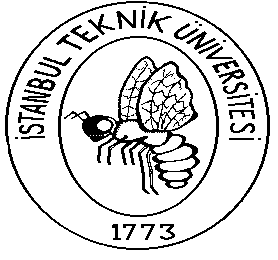 İTÜSOSYAL BİLİMLER ENSTİTÜSÜSANATTA YETERLİK / DOKTORA TEZ SAVUNMASI JÜRİ ÖNERİ FORMUPROGRAMI			:ENSTİTÜ NO			:ADI SOYADI			:DANIŞMANI			:TEZİN KONUSU		:ÖNERİLEN JÜRİ ÜYELERİ :	1)					  (Danışman)						2)						3)						4)						5)YEDEK JÜRİ ÜYELERİ	:						1)						2)								......................................................								ANABİLİM / ANASANAT DALI								BAŞKANI